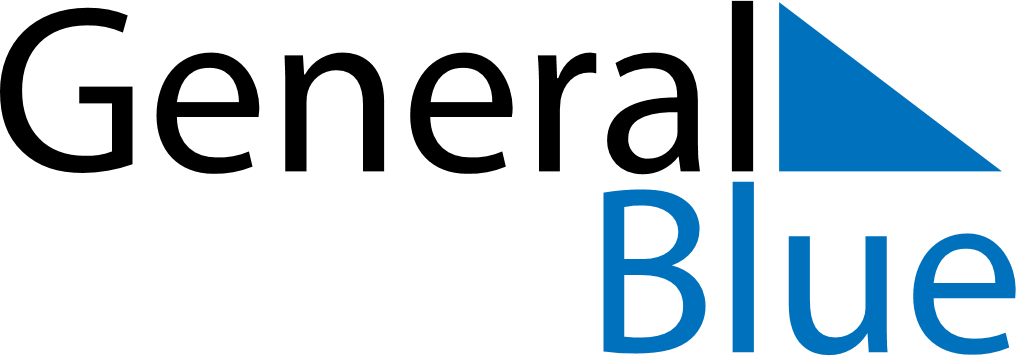 March 2028March 2028March 2028March 2028March 2028March 2028RomaniaRomaniaRomaniaRomaniaRomaniaRomaniaMondayTuesdayWednesdayThursdayFridaySaturdaySunday123456789101112Ziua Mamei13141516171819202122232425262728293031NOTES